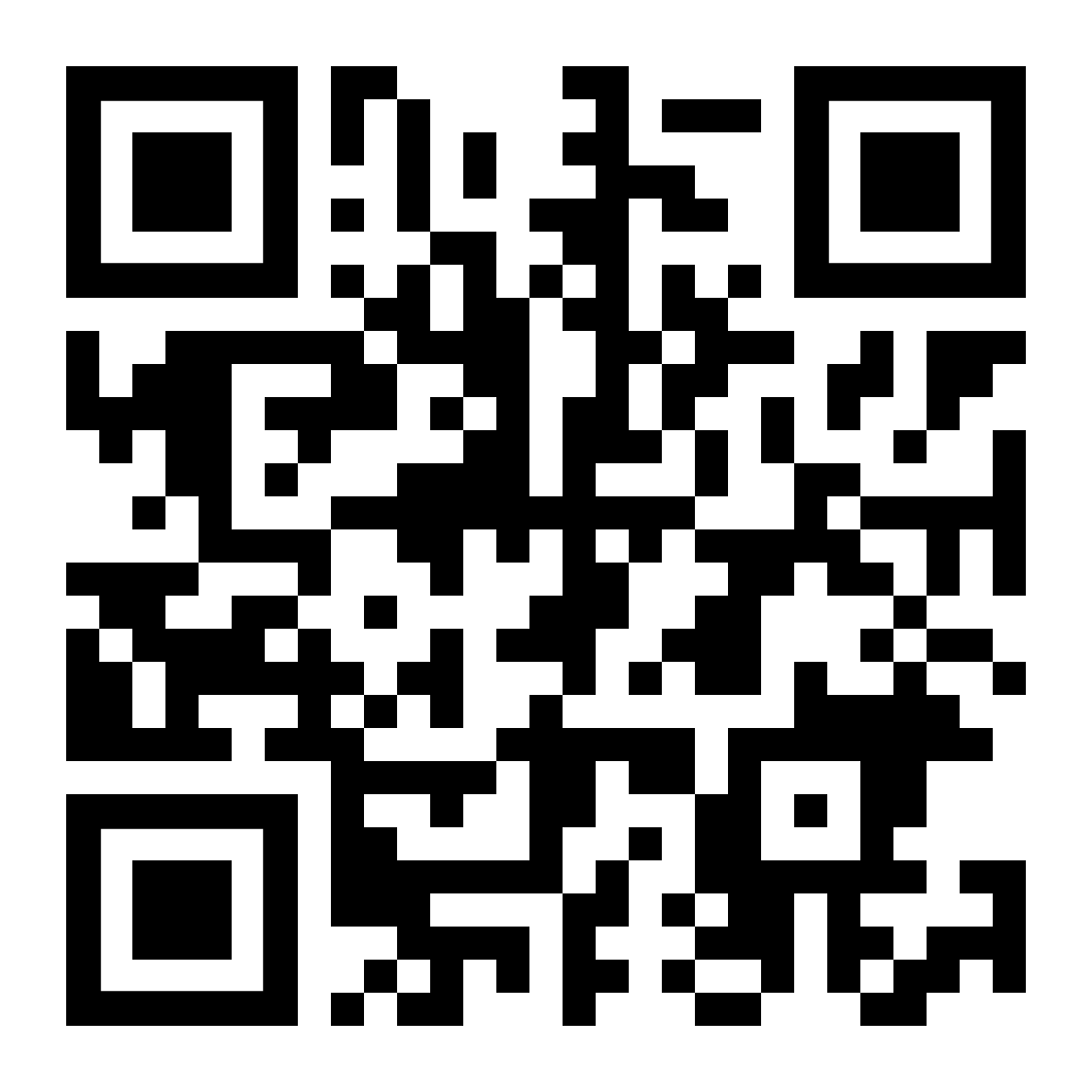 Welcome to Discipleship Class!NotesRegister online — Tuition and Discussion Groups!Reading AssignmentsLabsWhat’s this class all about?Discipleship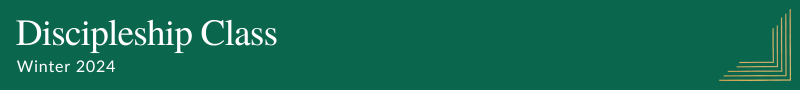 What was the central message of Jesus?  (Mark 1:14-15, and Mark 1:1-8)The what, of the who?The Kingdom of God from the Old TestamentCOMIC!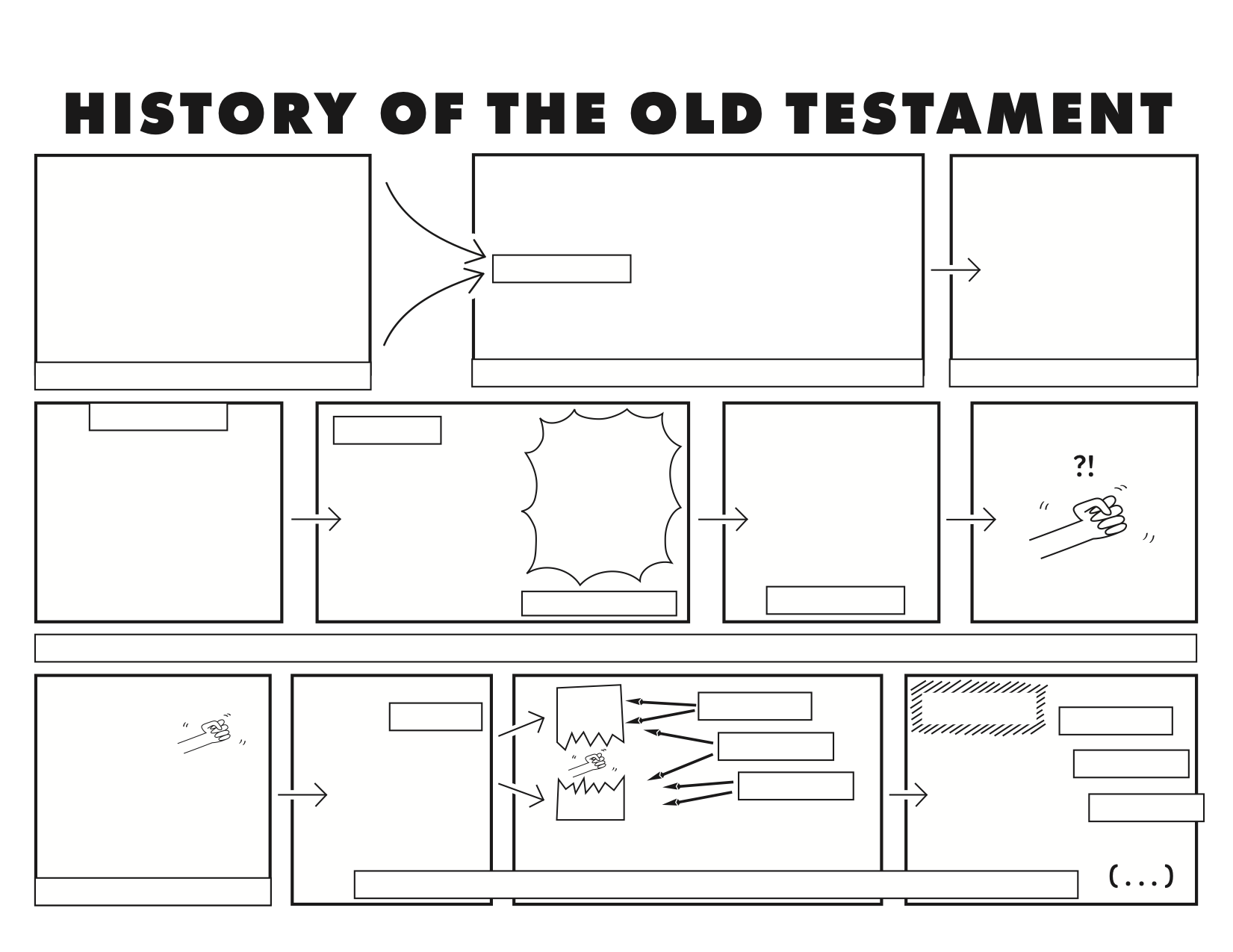 